Занятие для детей 3-4 лет «Дикие животные»1.Организационный моментвместе с детьми читаем рифмовку, совершая при этом ритмические движения.2.Дикие животныеУ нас в лесу случилась беда. Животные все разбежались и не могут найти свои домики. Помогите, пожалуйста. А чтобы найти животных, отгадайте загадки:Комочек пуха, длинное ухо,
Прыгает ловко, любит морковку. (Заяц)
Хвост пушистый, мех золотистый
В лесу живёт, в деревне кур крадёт. (Лиса)
Сама мала, шубка пышна,
В дупле живёт, орешки грызёт. (Белка)
Летом ходит без дороги 
Возле сосен и берёз,
А зимою спит в берлоге
От мороза, пряча нос. (Медведь)Кто зимой холодной 
В лесу бродит злой, голодный? (Волк)3.Дидактическая игра «Назови семью»Папа - медведь, мама - … (медведица), детеныш - … (медвежонок).
Папа - волк, мама - … (волчица), детеныш - … (волчонок).
Папа - еж, мама - … (ежиха), детеныш - … (ежонок).
Папа - заяц, мама - … (зайчиха), детеныш - … (зайчонок).
Папа - лис, мама - … (лисица), детеныш - … (лисенок).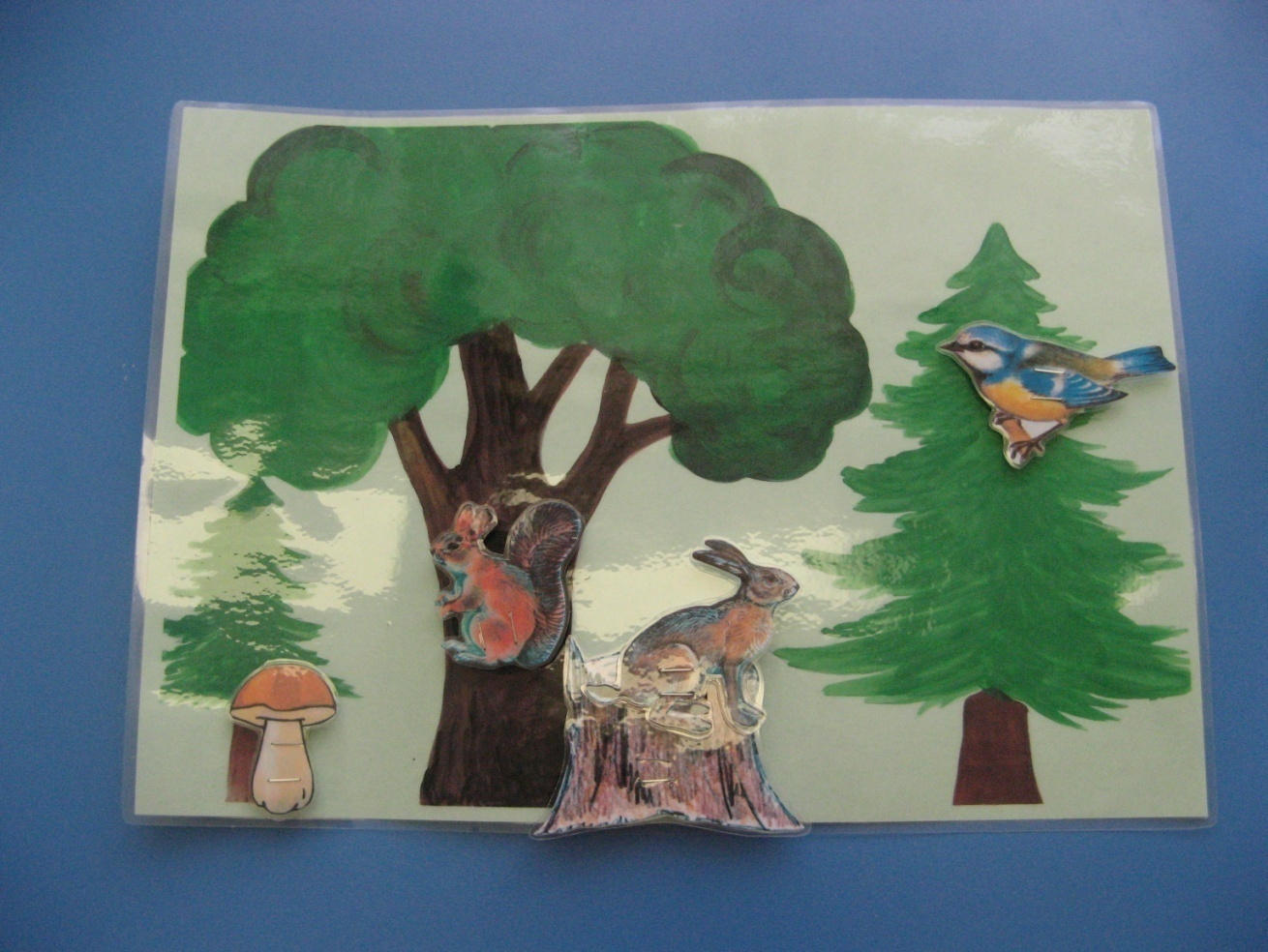 4.ФизминуткаФиззарядкой белочке не леньЗаниматься целый день.С одной ветки, прыгнув влево,На сучке она присела.Вправо прыгнула потом,Покружилась над дуплом.Влево – вправо целый деньПрыгать белочке не лень.5. Пальчиковая гимнастика1, 2, 3, 4, 5 – Как животных нам назвать?Шагать на месте.С людьми они не знаются,В лесу живут, скрываются.Хлопать в ладоши.По картинкам всяк их знает:Сложить ладони в виде книжки.Волк, лиса, медведь и заяц.Указательным пальцем правой руки загибать пальцы на левой руке.Дом их – заросли густые.Изобразить крышу дома.Звери дикие, лесные.Изобразить деревья – поднять согнутые в локтях руки, растопырив пальцы.Дикие животные водятся в лесу,Последовательно соединять пальцы правой руки с большим.Здесь увидеть можешь ты волка и лису,Последовательно соединять пальцы левой руки с большим.Зайца и медведя, белку, кабана,Последовательно соединять пальцы правой руки с большим.Прячет всех надежно лесная тишина.Последовательно соединять пальцы левой руки с большим.